UNIVERSIDAD CENTRAL DE VENEZUELA FACULTAD DE CIENCIAS JURÍDICAS Y POLÍTICAS ESCUELA DE DERECHO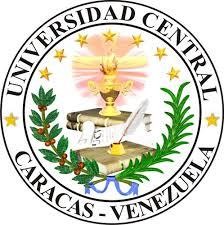 DEPARTAMENTO DE REGISTRO Y CONTROL DE ESTUDIOSPLANILLA DE REINCORPORACIÓNAÑO LECTIVO:	-  	"ESTA SOLICITUD NO GARANTIZA SU REINCORPORACIÓN"APELLIDOS:NOMBRES:CEDULA DE IDENTIDADSEXOSEXONACIONALIDADESTADO CIVIL        M         FLUGAR DE NACIMIENTOCIUDAD:ESTADO O PAÍS:DIRECCIÓNTELÉFONOSEMAILTIPO DE INSCRIPCIÓNAÑO LECTIVO EN QUE DEJO LOS ESTUDIOS: ÚLTIMO AÑO QUE APROBÓ:AÑO LECTIVO EN EL QUE SE INSCRBIÓ POR PRIMERA VEZ EN LA UCV:En caso de NO ser el titular, indique sus datos:En caso de NO ser el titular, indique sus datos:NOMBRE Y APELLIDO:CEDULA:FIRMA DEL ESTUDIANTEFIRMA:OBSERVACIÓN    ACEPTADA            NEGADAPROMEDIO:FUNCIONARIO RECEPTOR:DÍAMESAÑOFIRMAFIRMA